    UKM KELOMPOK ILMIAH MAHASISWA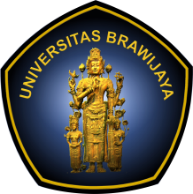 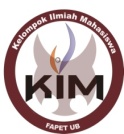     FAKULTAS PETERNAKAN    UNIVERSITAS BRAWIJAYA    Jl. Veteran Malang 65145 Lantai 2 Kav.2 UKM Fapet    Email : kim_fapet@ub.ac.id Blog : kimfapet@ub.ac.id      FORM KESEHATANPenyakit yang pernah di derita :1	2	3	Riwayat rawat inap :1	2	3	Alergi yang di derita :1	2	3	Obat yang biasa digunakan1	2	3	Malang,                              2016    (                                                 )            NIM. UKM KELOMPOK ILMIAH MAHASISWA    FAKULTAS PETERNAKAN    UNIVERSITAS BRAWIJAYA    Jl. Veteran Malang 65145 Lantai 2 Kav.2 UKM Fapet    Email : kim_fapet@ub.ac.id Blog : kimfapet@ub.ac.id      SURAT IJIN KEGIATANSaya yang bertanda tangan di bawah ini :Nama		:Jenis Kelamin :TTL		:No.HP 	:Kendaran yang digunakan di Malang :Kepemilikan SIM : ADA/TIDAKAkan bersedia mengikuti serangkaian kegiatan UPGRADING KIM FAPET UB yang akan dilaksanakan pada 4-5 Juni 2016. Pernyataan ini saya tulis dengan jujur tanpa ada paksaan dari pihak manapun.		           Malang,                              2016Menyetujui,Orang Tua/Wali Orang Tua		(                                                 )		           (                                                 )            NIM. 